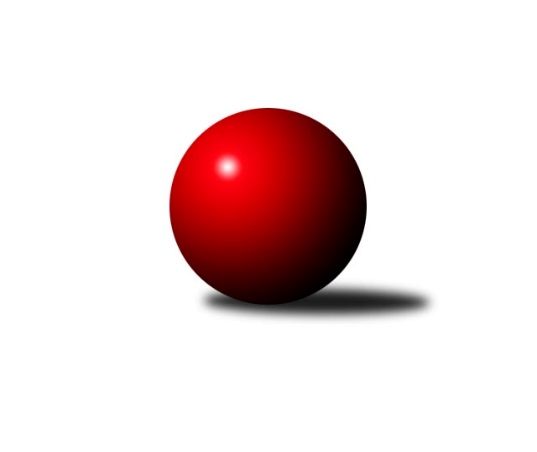 Č.15Ročník 2011/2012	2.3.2012Nejlepšího výkonu v tomto kole: 1645 dosáhlo družstvo: TJ Odry ˝B˝Okresní přebor Nový Jičín 2011/2012Výsledky 15. kolaSouhrnný přehled výsledků:TJ Frenštát p.R. ˝B˝	- KK Lipník nad Bečvou˝C˝	4:6	1480:1590		29.2.KK Lipník nad Bečvou ˝B˝	- TJ Sokol Sedlnice ˝B˝	10:0	1606:1503		29.2.TJ Zubří˝A˝	- TJ Spartak Bílovec˝B˝	8:2	1630:1489		1.3.KK Hranice˝B˝	- TJ Odry ˝B˝	3:7	1634:1645		2.3.Tabulka družstev:	1.	TJ Zubří˝A˝	13	10	0	3	89 : 41 	 	 1633	20	2.	TJ Sokol Sedlnice ˝B˝	14	10	0	4	92 : 48 	 	 1590	20	3.	TJ Odry ˝B˝	14	10	0	4	90 : 50 	 	 1584	20	4.	KK Lipník nad Bečvou ˝B˝	13	9	0	4	83 : 47 	 	 1571	18	5.	KK Hranice˝B˝	13	8	0	5	83 : 47 	 	 1578	16	6.	TJ Spartak Bílovec˝B˝	13	5	0	8	54 : 76 	 	 1506	10	7.	KK Lipník nad Bečvou˝C˝	13	4	0	9	51 : 79 	 	 1503	8	8.	TJ Frenštát p.R. ˝B˝	14	3	0	11	38 : 102 	 	 1440	6	9.	TJ Nový Jičín˝B˝	13	1	0	12	20 : 110 	 	 1449	2Podrobné výsledky kola:	 TJ Frenštát p.R. ˝B˝	1480	4:6	1590	KK Lipník nad Bečvou˝C˝	Miroslav  Makový	 	 209 	 216 		425 	 2:0 	 414 	 	220 	 194		Jan Špalek	Jiří Petr	 	 176 	 176 		352 	 0:2 	 380 	 	194 	 186		Viktor Matuška	Pavel Tobiáš	 	 204 	 184 		388 	 2:0 	 386 	 	191 	 195		Ladislav Mandák	Pavel Hedvíček	 	 156 	 159 		315 	 0:2 	 410 	 	200 	 210		Jaroslav  Kopparozhodčí: Nejlepší výkon utkání: 425 - Miroslav  Makový	 KK Lipník nad Bečvou ˝B˝	1606	10:0	1503	TJ Sokol Sedlnice ˝B˝	Radek Kolář	 	 191 	 211 		402 	 2:0 	 377 	 	179 	 198		Stanislav Brejcha	Vlastimila Kolářová	 	 203 	 200 		403 	 2:0 	 388 	 	189 	 199		Renáta Janyšková	Jana Kulhánková	 	 190 	 209 		399 	 2:0 	 340 	 	159 	 181		Rostislav Kletenský	Radek Lankaš	 	 212 	 190 		402 	 2:0 	 398 	 	197 	 201		Radek Mikulskýrozhodčí: Nejlepší výkon utkání: 403 - Vlastimila Kolářová	 TJ Zubří˝A˝	1630	8:2	1489	TJ Spartak Bílovec˝B˝	Roman Janošek	 	 243 	 173 		416 	 2:0 	 347 	 	183 	 164		David Binar	Radim Krůpa	 	 210 	 223 		433 	 2:0 	 369 	 	211 	 158		Miloš Šrot	Jiří Ondřej	 	 211 	 198 		409 	 2:0 	 384 	 	191 	 193		Tomáš Binar	Radek Skalka	 	 187 	 185 		372 	 0:2 	 389 	 	192 	 197		Filip Sýkorarozhodčí: Nejlepší výkon utkání: 433 - Radim Krůpa	 KK Hranice˝B˝	1634	3:7	1645	TJ Odry ˝B˝	Jaroslav Ledvina	 	 186 	 179 		365 	 0:2 	 400 	 	216 	 184		Jiří Brož	Antonín Uhýrek	 	 214 	 201 		415 	 0:2 	 418 	 	215 	 203		Daniel Malina	František Opravil	 	 190 	 223 		413 	 1:1 	 413 	 	217 	 196		Daniel Ševčík st.	Anna Ledvinová	 	 229 	 212 		441 	 2:0 	 414 	 	201 	 213		Daniel Donéérozhodčí: Nejlepší výkon utkání: 441 - Anna LedvinováPořadí jednotlivců:	jméno hráče	družstvo	celkem	plné	dorážka	chyby	poměr kuž.	Maximum	1.	Anna Ledvinová 	KK Hranice˝B˝	433.36	282.7	150.7	3.2	5/6	(481)	2.	Radim Krůpa 	TJ Zubří˝A˝	429.30	292.7	136.7	5.2	5/7	(452)	3.	Vladimír Vojkůvka 	TJ Frenštát p.R. ˝B˝	408.72	278.4	130.3	6.6	5/7	(442)	4.	Vlastimila Kolářová 	KK Lipník nad Bečvou ˝B˝	408.10	285.2	122.9	5.0	5/7	(423)	5.	František Opravil 	KK Hranice˝B˝	406.17	285.5	120.6	6.7	5/6	(467)	6.	Daniel Ševčík  st.	TJ Odry ˝B˝	405.81	274.7	131.1	6.4	7/7	(448)	7.	Lubomír Krupa 	TJ Zubří˝A˝	405.53	269.9	135.6	6.7	5/7	(422)	8.	Rostislav Kletenský 	TJ Sokol Sedlnice ˝B˝	405.20	283.1	122.1	6.5	6/7	(448)	9.	Jiří Křenek 	TJ Zubří˝A˝	404.25	279.1	125.2	5.4	5/7	(431)	10.	Radek Lankaš 	KK Lipník nad Bečvou ˝B˝	403.70	283.8	120.0	8.1	5/7	(424)	11.	Jaroslav  Koppa 	KK Lipník nad Bečvou˝C˝	400.67	285.6	115.1	7.6	7/7	(426)	12.	Josef Schwarz 	KK Hranice˝B˝	399.25	283.1	116.1	8.8	4/6	(454)	13.	Radek Mikulský 	TJ Sokol Sedlnice ˝B˝	398.94	279.5	119.4	7.2	7/7	(433)	14.	Daniel Malina 	TJ Odry ˝B˝	398.81	277.5	121.3	8.0	7/7	(452)	15.	Jan Špalek 	KK Lipník nad Bečvou˝C˝	397.96	279.8	118.2	6.0	7/7	(436)	16.	Renáta Janyšková 	TJ Sokol Sedlnice ˝B˝	395.79	276.4	119.4	6.8	7/7	(437)	17.	Michaela Tobolová 	TJ Sokol Sedlnice ˝B˝	394.82	276.0	118.9	7.4	7/7	(458)	18.	Jiří Brož 	TJ Odry ˝B˝	394.79	276.0	118.8	6.6	7/7	(445)	19.	Miroslav  Makový 	TJ Frenštát p.R. ˝B˝	388.50	276.4	112.1	8.5	6/7	(428)	20.	Filip Sýkora 	TJ Spartak Bílovec˝B˝	384.86	269.6	115.2	9.6	7/8	(398)	21.	Daniel Donéé 	TJ Odry ˝B˝	384.60	270.2	114.4	10.0	7/7	(418)	22.	Tomáš Binar 	TJ Spartak Bílovec˝B˝	382.60	273.5	109.1	9.2	8/8	(417)	23.	Ján Pelikán 	TJ Nový Jičín˝B˝	381.07	264.0	117.1	9.1	6/7	(401)	24.	Antonín Uhýrek 	KK Hranice˝B˝	380.85	265.6	115.3	8.7	4/6	(415)	25.	David Binar 	TJ Spartak Bílovec˝B˝	375.47	270.6	104.9	11.5	8/8	(406)	26.	Karmen Baarová 	TJ Nový Jičín˝B˝	372.70	268.0	104.7	10.1	5/7	(414)	27.	Jiří Kolář 	KK Lipník nad Bečvou ˝B˝	367.77	268.8	98.9	13.0	6/7	(413)	28.	Jaroslav Riedel 	TJ Nový Jičín˝B˝	366.67	274.7	92.0	10.9	6/7	(389)	29.	Miloš Šrot 	TJ Spartak Bílovec˝B˝	362.24	255.5	106.7	8.6	7/8	(390)	30.	Ludmila Galiová 	TJ Nový Jičín˝B˝	360.17	265.1	95.0	10.1	7/7	(390)	31.	Ladislav Mandák 	KK Lipník nad Bečvou˝C˝	356.15	255.8	100.4	15.5	5/7	(391)	32.	Pavel Tobiáš 	TJ Frenštát p.R. ˝B˝	350.03	248.2	101.8	14.0	6/7	(388)	33.	Jiří Petr 	TJ Frenštát p.R. ˝B˝	342.28	248.2	94.1	13.8	6/7	(383)		Jaroslav Míka 	TJ Odry ˝B˝	422.50	288.0	134.5	1.5	1/7	(448)		Jaroslav Jurka 	TJ Zubří˝A˝	418.00	290.0	128.0	4.1	3/7	(430)		Jiří Ondřej 	TJ Zubří˝A˝	417.11	286.8	130.3	8.2	3/7	(461)		Roman Janošek 	TJ Zubří˝A˝	412.07	283.3	128.8	6.8	3/7	(444)		Jaroslav Pavlát 	TJ Zubří˝A˝	408.92	278.7	130.3	6.1	3/7	(434)		Jaroslav Adam 	TJ Zubří˝A˝	405.00	283.0	122.0	4.0	1/7	(405)		Stanislav Brejcha 	TJ Sokol Sedlnice ˝B˝	399.83	275.7	124.2	5.5	3/7	(451)		Jiří Sequens 	TJ Spartak Bílovec˝B˝	398.00	273.0	125.0	4.0	1/8	(398)		Radek Kolář 	KK Lipník nad Bečvou ˝B˝	396.69	280.6	116.1	8.9	4/7	(418)		Radek Kolář 	KK Lipník nad Bečvou ˝B˝	396.67	275.0	121.7	6.7	3/7	(406)		Emil Rubač 	TJ Spartak Bílovec˝B˝	395.30	277.7	117.6	8.8	2/8	(405)		Jana Kulhánková 	KK Lipník nad Bečvou ˝B˝	393.42	278.3	115.2	10.5	4/7	(429)		Zdeněk Krejčiřík 	KK Lipník nad Bečvou ˝B˝	393.13	273.6	119.5	6.0	4/7	(441)		Veronika Poláčková 	TJ Sokol Sedlnice ˝B˝	390.50	282.5	108.0	7.0	1/7	(391)		Jiří Ondra 	KK Hranice˝B˝	385.00	263.0	122.0	7.5	2/6	(395)		Jaroslav Ledvina 	KK Hranice˝B˝	381.07	274.9	106.1	10.7	3/6	(422)		David Juřica 	TJ Sokol Sedlnice ˝B˝	380.00	265.0	115.0	8.0	1/7	(380)		Jan Schwarzer 	TJ Nový Jičín˝B˝	377.83	265.3	112.5	6.8	4/7	(398)		Jiří Veselý 	TJ Frenštát p.R. ˝B˝	376.28	263.3	112.9	8.3	3/7	(421)		Ota Beňo 	TJ Spartak Bílovec˝B˝	372.50	279.5	93.0	13.0	1/8	(378)		Radek Skalka 	TJ Zubří˝A˝	372.00	255.0	117.0	12.0	1/7	(372)		Viktor Matuška 	KK Lipník nad Bečvou˝C˝	368.89	268.0	100.9	12.1	3/7	(380)		Zdeňka Terrichová 	KK Hranice˝B˝	365.00	261.3	103.7	9.5	3/6	(385)		Josef Šturma 	TJ Zubří˝A˝	365.00	267.8	97.3	13.8	4/7	(379)		Aleš Stehlík 	TJ Nový Jičín˝B˝	355.00	259.0	96.0	14.5	1/7	(362)		Martin Sekanina 	KK Lipník nad Bečvou˝C˝	350.00	247.3	102.8	14.0	4/7	(371)		Mikuláš Karnovský 	TJ Spartak Bílovec˝B˝	346.00	257.0	89.0	14.0	1/8	(346)		Marek Koppa 	KK Lipník nad Bečvou˝C˝	340.63	250.3	90.4	15.3	4/7	(349)		Miroslav Prášek 	TJ Frenštát p.R. ˝B˝	324.00	183.0	81.5	14.0	2/7	(329)		Pavel Hedvíček 	TJ Frenštát p.R. ˝B˝	288.75	220.9	67.8	22.3	4/7	(331)		Jana Pelikánová 	TJ Nový Jičín˝B˝	282.50	215.9	66.6	23.1	3/7	(318)Sportovně technické informace:Starty náhradníků:registrační číslo	jméno a příjmení 	datum startu 	družstvo	číslo startu
Hráči dopsaní na soupisku:registrační číslo	jméno a příjmení 	datum startu 	družstvo	Program dalšího kola:16. kolo7.3.2012	st	16:30	TJ Nový Jičín˝B˝ - TJ Frenštát p.R. ˝B˝	7.3.2012	st	16:30	KK Lipník nad Bečvou˝C˝ - TJ Zubří˝A˝	8.3.2012	čt	16:30	TJ Spartak Bílovec˝B˝ - KK Hranice˝B˝	8.3.2012	čt	16:30	TJ Odry ˝B˝ - KK Lipník nad Bečvou ˝B˝	Nejlepší šestka kola - absolutněNejlepší šestka kola - absolutněNejlepší šestka kola - absolutněNejlepší šestka kola - absolutněNejlepší šestka kola - dle průměru kuželenNejlepší šestka kola - dle průměru kuželenNejlepší šestka kola - dle průměru kuželenNejlepší šestka kola - dle průměru kuželenNejlepší šestka kola - dle průměru kuželenPočetJménoNázev týmuVýkonPočetJménoNázev týmuPrůměr (%)Výkon8xAnna LedvinováHranice B4414xMiroslav  MakovýFrenštát B111.814256xRadim KrůpaZubří A4336xRadim KrůpaZubří A111.134333xMiroslav  MakovýFrenštát B4257xAnna LedvinováHranice B110.324414xDaniel MalinaTJ Odry B4186xJan ŠpalekLipník C108.914142xRoman JanošekZubří A4165xJaroslav  KoppaLipník C107.864101xAntonín UhýrekHranice B4152xRoman JanošekZubří A106.77416